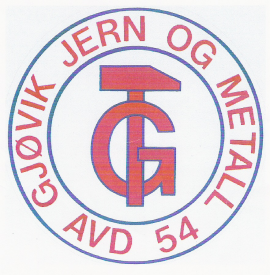 ________________________				_______________________Klubbleder / (hoved)tillitsvalgt)kontaktperson		Signatur fra et annet medlemRapporten sendes til avdelingen pr. post eller på e-post.RAPPORTSKJEMARAPPORTSKJEMARAPPORTSKJEMARAPPORTSKJEMABedriftsklubben ved:Har avholdt årsmøte med valg den:Bedriften orientert den:Klubbleder / (hoved) tillitsvalgt:Kontaktperson:Mobil:E-post:Nestleder:Sekretær:Kasserer:Ungdomsansvarlig:Verneombud:Klubbens postadresse:Hvis ikke denne rubrikken blir utfylt, sendes post til privat adressen.Hvis ikke denne rubrikken blir utfylt, sendes post til privat adressen.Hvis ikke denne rubrikken blir utfylt, sendes post til privat adressen.Hvis ikke denne rubrikken blir utfylt, sendes post til privat adressen.Klubbens e-post adr.:Hvis ikke denne rubrikken blir utfylt, sendes e- post til privat adressen.Hvis ikke denne rubrikken blir utfylt, sendes e- post til privat adressen.Hvis ikke denne rubrikken blir utfylt, sendes e- post til privat adressen.Hvis ikke denne rubrikken blir utfylt, sendes e- post til privat adressen.Antall organiserte i Fellesforbundet avdeling 054:Antall uorganiserte innenfor FF område:Antall uorganiserte innenfor FF område:Antall ansatte totalt: